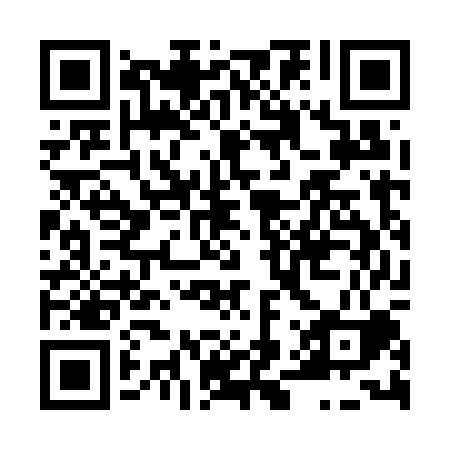 Prayer times for Blansko, Czech RepublicWed 1 May 2024 - Fri 31 May 2024High Latitude Method: Angle Based RulePrayer Calculation Method: Muslim World LeagueAsar Calculation Method: HanafiPrayer times provided by https://www.salahtimes.comDateDayFajrSunriseDhuhrAsrMaghribIsha1Wed3:135:371:016:078:2510:392Thu3:105:351:016:088:2710:423Fri3:065:341:006:098:2810:454Sat3:035:321:006:108:3010:485Sun3:005:301:006:118:3110:516Mon2:565:281:006:128:3310:547Tue2:535:271:006:138:3410:578Wed2:495:251:006:148:3611:009Thu2:465:231:006:158:3711:0310Fri2:455:221:006:158:3911:0611Sat2:445:201:006:168:4011:0812Sun2:445:191:006:178:4211:0813Mon2:435:171:006:188:4311:0914Tue2:435:161:006:198:4511:1015Wed2:425:141:006:208:4611:1016Thu2:415:131:006:218:4811:1117Fri2:415:121:006:218:4911:1218Sat2:405:101:006:228:5111:1219Sun2:405:091:006:238:5211:1320Mon2:395:081:006:248:5311:1321Tue2:395:071:006:258:5511:1422Wed2:395:051:006:268:5611:1523Thu2:385:041:006:268:5711:1524Fri2:385:031:016:278:5911:1625Sat2:375:021:016:289:0011:1626Sun2:375:011:016:299:0111:1727Mon2:375:001:016:299:0211:1828Tue2:364:591:016:309:0311:1829Wed2:364:581:016:319:0411:1930Thu2:364:571:016:319:0611:1931Fri2:364:571:016:329:0711:20